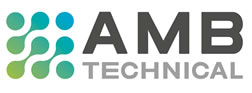 Client:Project:Week Ending:CandidateJob TitleMonTueWedThuFriSatSunTotalsI confirm that the total hours above, including any overtime have been satisfactorily worked and that payment in respect of these will be made according to current terms of business that have been received and accepted. I am authorised signatory for the client specified on the time sheet.TIMESHEET DEADLINE STRICTLY 9 AM TUESDAYPLEASE NOTE – TOTAL HOURS = HOURS WORKED EXCLUDING BREAKSManagement Signature   Print NameDate